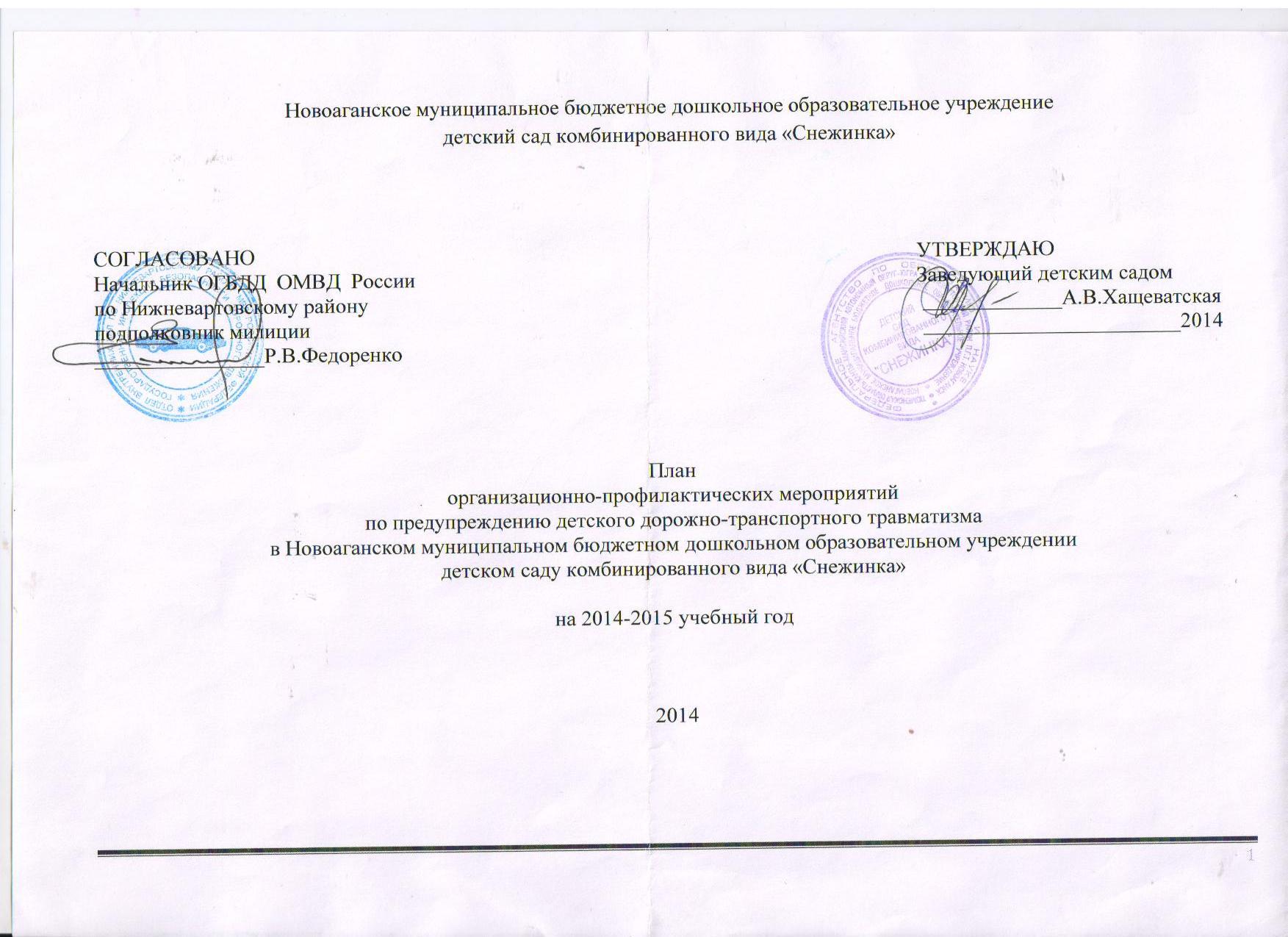 Пояснительная записка          План последовательной работы направлена на снижение детского дорожно – транспортного травматизма и оказывает большую практическую помощь в реализации проблемы профилактики обеспечения безопасности детей на дорогах воспитателям и родителям.         Данный план разработан на основе примерной основной общеобразовательной программы дошкольного образования «Детство», образовательной области «Социально-коммуникативное развитие».Одной из задач в данной области, в разделе «Безопасность» является передача детям знаний о правилах безопасного дорожного движения в качестве пешехода и пассажира транспортного средства, поэтому обучая воспитанников правилам дорожного движения, необходимо использовать все доступные формы и методы работы: беседы, обсуждение и моделирование ситуаций, наблюдения, экскурсии, чтение художественной литературы, и применение игровых технологий.         В профилактической работе наблюдается интеграция по всем областям и линиям развития воспитанников. Ее совместно проводят воспитатель – музыкальный руководитель-руководитель физического воспитания – родители.Результатом освоения программных задач являются целевые ориентиры, содержащие знания и умения безопасного поведения на улице воспитанников от 2-х до 7 лет. Основная цель работы по предупреждению детского дорожно-транспортного травматизма: сохранить жизнь и здоровье детей, способствовать формированию осознанного поведения в дорожно-транспортных ситуациях.Поставленную цель решают следующие задачи для воспитателей:С помощью разнообразных приемов и методов оптимизировать взаимодействие с семьями воспитанников  по  изучению и закреплению знаний о правилах дорожного движения.Обобщить и расширить знания детей о правилах дорожного движения.Укрепить материально-техническую базу для работы по данному направлению.Выработать систему образовательной деятельности.Задачи для воспитанников дошкольного возраста:Уточнять и расширять представления о транспортных средствах, об улице (виды перекрестков), о правилах перехода проезжей части.Познакомить с правилами езды на велосипеде, с предупреждающими, запрещающими, информационно-указательными знаками и знаками сервиса.Закреплять навыки поведения в общественном транспорте.Расширять знания о городском транспорте.Продолжать знакомить с дорожными знаками.Познакомить с правилами поведения на железной дороге.Совершенствовать культуру поведения детей на улице и в транспорте. Задачи для родителей:продолжать повышать родительскую компетентность в области знания правил дорожного движения; продолжать рассмотреть типичные ситуации, возникающие на дорогах;напомнить родителям о важности профилактической работы с детьми по этой теме. План работы состоит из следующих разделов:Пояснительная записка;Управленческая и методическая деятельность;Организационно-профилактические мероприятия с работниками ДОУ - воспитанниками-родителями;Материал и оборудование для реализации плана работы;Используемая литература.Модель реализации системы работы по безопасному поведению  воспитанников на улице, дорогах, транспорте и основные критерии успешностиМатериал и оборудование для реализации плана работыУголок безопасности дорожного движения – 1 шт.;Азбука дорожного движения (стенд) – 1шт.;Комплект стоек дорожных знаков №1 – 1 комплект;Светофоры транспортные с пешеходными переходами – 4шт.;Конус оградительный сигнальный не светоотражающий (с 2-мя белыми полосами) – 4 шт.;Комплект дорожных знаков «О чем говорят дорожные знаки» - 1 комплект;Настольная игра «Дорожные знаки» - 3 комплекта;Домино  с дорожными знаками. Настольно-дидактическая игра. – 1 шт.;Пексесо. Дорожные знаки – 2 шт.;Дидактическая игра «Шоферы» - 1шт.;Дидактическая игра «Азбука пешехода» - 1шт.;Дидактическая игра «Азбука  безопасности» - 1шт.;Дидактическая игра « На улице» - 1шт.;Удостоверения пешеходов – 15 шт.;Памятка пешехода – 2 шт.;Пособие «Детям о правилах дорожного движения» - 4 шт.ЛИТЕРАТУРААвдеева Н.Н, Князева О.Л, Стеркина Р.Б.  Безопасность; С-Петербург. .Беседы о правилах дорожного движения с детьми 5-8 лет. – М.: ТЦ Сфера, 2009.Дорожная безопасность: обучение и воспитание младшего школьника: Учебно-методическое пособие для общеобразовательных учреждений и системы дополнительного образования/ Под общ. ред. В.Н. Кириянова – М.: Издательский Дом Третий Рим, 2005.ед. темы дополнительного образования/ Под общ. дшего школьника: Учебно-методическое пособие для общеобразовательных учреждений Извекова Н.А., Медведева А.Ф. Правила дорожного движения для детей дошкольного возраста; М., 2006г. Как обеспечить безопасность дошкольников: конспекты занятий по основам безопасности детей дошкольного возраста: кн. для воспитателей дет.сада/ К.Ю.Белая, В.Н. Зимонина, Л.А.Кондрыкинская. -  М.: Просвещение, 2006.Клименко В.Р. Обучайте дошкольников правилам движения.- М.: Просвещение, 1973.Комратова Н.Г., Грибова Л.Ф. «Социально-нравственное воспитание детей 3-4 лет»; М., 2006 .Скоролупова О.А. Занятия с детьми старшего дошкольного возраста по теме «Правила безопасности дорожного движения». – М.: «издательство Скрипторий 2003», 2004.Степаненкова Э.Я. и Филенко М.Ф. Дошкольникам-о правилах дороного движения. Пособие для воспитателя детского сада. М.: Просвещение, 1975.Три сигнала светофора: Дидакт. игры, сценарии вечеров досуга: Кн. для воспитателя детского сада: из опыта работы/ В.А. Добрякова, Н.В.Борисова, Т.А. Панина, С.А. Уклонская; сост. Т.Ф.Саулина.- М.: Просвещение, 1989. .Шипицына Л.М, Защиринская О.В.  Азбука общения ; С-Петербург, .                                                                                                                 исп.Никитенко О.В.,заместитель заведующего тел: (834668) 51-7941. Управленческая и методическая деятельность1. Управленческая и методическая деятельность1. Управленческая и методическая деятельность1. Управленческая и методическая деятельность1. Управленческая и методическая деятельность№ п/пНазвание мероприятийИсполнительСрок исполненияОтметка об исполнении1Издание приказа о назначении ответственного лица за работу по профилактике детского дорожно-транспортного травматизма на 2014-2015 учебный годзаведующий детским садом Хащеватская А.В.СентябрьПриказ от 04.09.2014 № 1042Организация развивающей среды в ДОУ: «Уголки безопасности» в группах среднего и старшего возраста. Информационный стенд.заместитель заведующего Никитенко О.В.СентябрьВ группах среднего, старшего возраста созданы уголки безопасности3Составление схем безопасных маршрутов движения родителей и воспитанников в детский сад и обратно с определением «зон риска», связанных с детским дорожно-транспортным травматизмом, реализовать комплекс мер по обеспечению безопасности детей на данных участках.Заведующий детским садом Хащеватская А.В., заместитель заведующего Никитенко О.В.СентябрьСоставлена схема безопасных маршрутов движения родителей и воспитанников с определением «зон риска»4Разработать план мероприятий по профилактике детского дорожно-транспортного травматизма на 2014-2015 учебный годзаместитель заведующего Никитенко О.В.СентябрьПлан разработан, согласован с государственной инспекцией безопасности дорожного движения5Организация и проведение профилактических мероприятий «Неделя безопасности дорожного движения»заместитель заведующего Никитенко О.В.по плану ГИБДД МОБ ОВД по Нижневартовскому району6Семинар воспитателей и родителей  о формах и методах работы с воспитанниками по предупреждению детского дорожно-транспортного травматизма.заместитель заведующего Никитенко О.В.октябрьГодовой план работы на 2014-20157Вопросы безопасного поведения воспитанников на улице и безопасная перевозка дошкольников на общем родительском собранииЗаведующий детским садом Хащеватская А.В., заместитель заведующего Никитенко О.В.октябрьГодовой план работы на 2014-20157Участие в профилактических мероприятиях «Внимание, дети!»заместитель заведующего Никитенко О.В.в течение года7Участие в выставках и конкурсах детского творчества по проблеме безопасного поведения на дорогахзаместитель заведующего Никитенко О.В.в течение года7Выставка методической и художественной литературы по проблеме дорожно-транспортного травматизмазаместитель заведующего Никитенко О.В.октябрь-апрель8Проведение занятий по предупреждению детского дорожно-транспортного травматизма сотрудниками отдела ГИБДД МОБОВД по Нижневартовскому районусотрудники ГИБДД МОБОВДпо графику проведения занятий 1 раз в месяц8Оперативный контроль: Работа педагога по формированию у дошкольников знаний о правилах дорожного движениязаместитель заведующего Никитенко О.В.март9Усовершенствование материально-технической базы по профилактике дорожно-транспортного травматизмаЗаведующий детским садом Хащеватская А.В.В течение года2.Организационно-профилактические мероприятия с работниками ДОУ - воспитанниками-родителями2.Организационно-профилактические мероприятия с работниками ДОУ - воспитанниками-родителями2.Организационно-профилактические мероприятия с работниками ДОУ - воспитанниками-родителями2.Организационно-профилактические мероприятия с работниками ДОУ - воспитанниками-родителямиМероприятияМероприятияМероприятияМероприятиямесяцСовместно-воспитательная деятельностьзанятия, праздники, досугиРабота с семьей, сотрудникамиГруппа общеразвивающей направленности 3-го года жизниГруппа общеразвивающей направленности 3-го года жизниГруппа общеразвивающей направленности 3-го года жизниГруппа общеразвивающей направленности 3-го года жизниIХ«Где мы гуляем?»П/с: воспитатель на прогулках и в группе постоянно объясняет детям, что гулять можно только в определенных местах и вместе со взрослыми. Рассказывает, что машины едут по мостовой, а люди ходят только по тротуару.Н.А. Извекова, А.Ф. Медведева «Правила дорожного движения для детей дошкольного возраста»; М., 2006г., стр. 71. Тема «Улица».Цель: выработать бессознательную привычку играть в строго определенном месте, понимание того, что на дорогу выходить нельзя. Н.А. Извекова, А.Ф. Медведева «Правила дорожного движения для детей дошкольного возраста»; М., 2006г., стр. 71. Инструктаж для сотрудников «Охрана жизни и здоровья детей»2. Чтение художественной литературы родителями.3.Изготовление макета улицы в группе.Х«Для чего нужны машины?»П/с: воспитатель объясняет, что машины перевозят людей и грузы, строят и работают в поле. Задает детям вопросы о том, какие машины они знают.Н.А. Извекова, А.Ф. Медведева «Правила дорожного движения для детей дошкольного возраста»; М., 2006г., стр. 8Тема: «Транспорт»Цель: дать понятие о том, что все машины – это транспорт, что транспорт бывает разным. Н.А. Извекова, А.Ф. Медведева «Правила дорожного движения для детей дошкольного возраста»; М., 2006г., стр. 81.Консультация для воспитателей «Изучение с детьми знаков дорожного движения».2. Изготовление тематических плакатов.ХI«Что такое светофор?»П/с: воспитатель в доступной форме рассказывает о том, для чего нужен светофор, о его цветах и их назначении. Н.А. Извекова, А.Ф. Медведева «Правила дорожного движения для детей дошкольного возраста»; М., 2006г., стр. 8Тема: «Светофор»Цель: объяснить, для чего нужен светофор; рассказать, как он выглядит.Н.А. Извекова, А.Ф. Медведева «Правила дорожного движения для детей дошкольного возраста»; М., 2006г., стр. 81.Беседа родителей с детьми.2.Чтение художественной литературы3.Дидактические игры с детьми.месяцМероприятияМероприятияМероприятияМероприятиямесяцСовместно-воспитательная деятельностьзанятия, праздники, досугиРабота с семьей, сотрудникамиРабота с семьей, сотрудникамиГруппа общеразвивающей направленности 4-го года жизниГруппа общеразвивающей направленности 4-го года жизниГруппа общеразвивающей направленности 4-го года жизниГруппа общеразвивающей направленности 4-го года жизниГруппа общеразвивающей направленности 4-го года жизниIХ«Где мы гуляем? Где едут машины?»П/с: воспитатель использует целевую прогулку, чтобы показать, где можно ходить людям, где можно ездить машинам. Дети отвечают на его вопросы. Воспитатель обращает внимание на то, что играть на дороге нельзя.Н.А. Извекова, А.Ф. Медведева «Правила дорожного движения для детей дошкольного возраста»; М., 2006г., стр. 81. Тема «Улица».Цель: познакомить с понятиями «улица», «дорога»; уточнить знания о местах, где едут машины, где ходят люди. Н.А. Извекова, А.Ф. Медведева «Правила дорожного движения для детей дошкольного возраста»; М., 2006г., стр. 81. Тема «Улица».Цель: познакомить с понятиями «улица», «дорога»; уточнить знания о местах, где едут машины, где ходят люди. Н.А. Извекова, А.Ф. Медведева «Правила дорожного движения для детей дошкольного возраста»; М., 2006г., стр. 81. Инструктаж для сотрудников «Охрана жизни и здоровья детей»2. Чтение художественной литературы родителями.Х«Какие машины едут?», «Рассматривание грузового автомобиля?», «Берегись автомобиля», «Кто управляет автомобилем?»Н.А. Извекова, А.Ф. Медведева «Правила дорожного движения для детей дошкольного возраста»; М., 2006г., стр. 8-9Тема: «Транспорт»Цель: познакомить с различными видами транспорта (грузовик, легковой автомобиль, автобус, троллейбус); уточнить знания о работе шофера (управляет автомобилем, перевозит людей и грузы). Н.А. Извекова, А.Ф. Медведева «Правила дорожного движения для детей дошкольного возраста»; М., 2006г., стр. 8Тема: «Транспорт»Цель: познакомить с различными видами транспорта (грузовик, легковой автомобиль, автобус, троллейбус); уточнить знания о работе шофера (управляет автомобилем, перевозит людей и грузы). Н.А. Извекова, А.Ф. Медведева «Правила дорожного движения для детей дошкольного возраста»; М., 2006г., стр. 81.Консультация для воспитателей «Изучение с детьми знаков дорожного движения».2. Изготовление тематических плакатов.ХI«Сигналы светофора»П/с: воспитатель использует фланелеграф, на котором размещает кружки красного, желтого и зеленого цвета, т объясняет значение сигналов светофора.Н.А. Извекова, А.Ф. Медведева «Правила дорожного движения для детей дошкольного возраста»; М., 2006г., стр. 9 Тема: «Светофор»Цель: познакомить с понятием «светофор»; уточнить, что обозначают цвета светофора (красный, желтый, зеленый).Н.А. Извекова, А.Ф. Медведева «Правила дорожного движения для детей дошкольного возраста»; М., 2006г., стр.9 Тема: «Светофор»Цель: познакомить с понятием «светофор»; уточнить, что обозначают цвета светофора (красный, желтый, зеленый).Н.А. Извекова, А.Ф. Медведева «Правила дорожного движения для детей дошкольного возраста»; М., 2006г., стр.9 1.Беседа родителей с детьми.2.Чтение художественной литературы3.Дидактические игры с детьми.ХIIДидактическая игра «Поезд».Цель: - учить детей ходить и бегать в колонне по одному, ускорять и замедлять движение, делать остановки по сигналу;- приучать детей находить свое место в колонне, не толкать товарищей, быть внимательными.Н.Г. Комратова, Л.Ф. Грибова «Социально-нравственное воспитание детей 3-4 лет»; М., ., стр. 13 Тема «Наша улица».Цель: закреплять представления детей об улице родного посекла, на которой расположен наш детский сад.Н.Г. Комратова, Л.Ф. Грибова «Социально-нравственное воспитание детей 3-4 лет»; М., ., стр. 10Тема «Наша улица».Цель: закреплять представления детей об улице родного посекла, на которой расположен наш детский сад.Н.Г. Комратова, Л.Ф. Грибова «Социально-нравственное воспитание детей 3-4 лет»; М., ., стр. 101. Индивидуальные беседы с родителями «Правила уличного движения».2. Оформление стенда «Правила уличного движения» с внесением детских рисунков»IДидактическая игра «Автомобили»Цель:- продолжать развивать у детей навыки звукоподражания; - учить согласовывать движения со звуками.Н.Г. Комратова, Л.Ф. Грибова «Социально-нравственное воспитание детей 3-4 лет»; М., ., стр. 13Тема «Грузовой транспорт»Цель: продолжать формировать представления о людях труда (профессия водитель).Н.Г. Комратова, Л.Ф. Грибова «Социально-нравственное воспитание детей 3-4 лет»; М., ., стр. 47 Тема «Грузовой транспорт»Цель: продолжать формировать представления о людях труда (профессия водитель).Н.Г. Комратова, Л.Ф. Грибова «Социально-нравственное воспитание детей 3-4 лет»; М., ., стр. 47 1.Инструктаж «Охрана жизни и здоровья детей»2.Родительские собрания: «Безопасность детей на улицах поселка»IIДидактическая игра «Куда едут машины»Цель:- закрепить представление о назначении разных видов пассажирского транспорта;- познакомить детей с основными правилами движения машин и поведения пассажиров.Н.Г. Комратова, Л.Ф. Грибова «Социально-нравственное воспитание детей 3-4 лет»; М., ., стр. 134 Тема «Как нам транспорт помогает»Цель: показать детям роль транспорта в жизни человека.Н.Г. Комратова, Л.Ф. Грибова «Социально-нравственное воспитание детей 3-4 лет»; М., ., стр. 50Тема «Как нам транспорт помогает»Цель: показать детям роль транспорта в жизни человека.Н.Г. Комратова, Л.Ф. Грибова «Социально-нравственное воспитание детей 3-4 лет»; М., ., стр. 501.Проверка знаний педагогов по теме: «Обучение детей правилам уличного движения»IIIПодвижная игра «Мчимся, как поезд».Цель:- продолжать развивать у детей умение внимательно слушать, правильно произносить звуки4- приучать детей действовать согласованно и по сигналу, имитировать движения, звуки.Н.Г. Комратова, Л.Ф. Грибова «Социально-нравственное воспитание детей 3-4 лет»; М., ., стр. 16Тема «Грузовой автомобиль».Цель: продолжать формировать у детей представления о грузовом транспорте.Н.Г. Комратова, Л.Ф. Грибова «Социально-нравственное воспитание детей 3-4 лет»; М., ., стр. 54Тема «Грузовой автомобиль».Цель: продолжать формировать у детей представления о грузовом транспорте.Н.Г. Комратова, Л.Ф. Грибова «Социально-нравственное воспитание детей 3-4 лет»; М., ., стр. 541.Беседа работников ДПС с детьми о правилах перехода улиц.IVПодвижная игра «Трамвай»Цель:- учить детей двигаться парами, согласовывая свои движения с движениями других играющих;Учить распознавать цвета и в соответствии с ними менять движение.Н.Г. Комратова, Л.Ф. Грибова «Социально-нравственное воспитание детей 3-4 лет»; М., ., стр. 17Беседа по картине «На улице»Н.Г. Комратова, Л.Ф. Грибова «Социально-нравственное воспитание детей 3-4 лет»; М., ., стр. 57Беседа по картине «На улице»Н.Г. Комратова, Л.Ф. Грибова «Социально-нравственное воспитание детей 3-4 лет»; М., ., стр. 571.Оформление выставки рисунков: «Осторожно, дорога».2.Чтение художественной литературы С. Михалков«Дядя Степа»VПодвижная игра «Такси»Цель: приучать детей двигаться вдвоем, соразмерять движения друг с другом, менять направление движений, быть внимательным к партнерам по игре Н.Г. Комратова, Л.Ф. Грибова «Социально-нравственное воспитание детей 3-4 лет»; М., ., стр. 17Закрепление темы.Закрепление темы.1. Изготовление атрибутов к играм.2.Беседы.3.Чтение художественной литературы.месяцМероприятияМероприятияМероприятиямесяцСовместно-воспитательная деятельностьзанятия, праздники, досугиРабота с семьей, сотрудникамиГруппа общеразвивающей направленности 5-го года жизниГруппа общеразвивающей направленности 5-го года жизниГруппа общеразвивающей направленности 5-го года жизниГруппа общеразвивающей направленности 5-го года жизниIХ«Что такое улица?», «Дорога до детского сада»Н.А. Извекова, А.Ф. Медведева «Правила дорожного движения для детей дошкольного возраста»; М., 2006г., стр. 91. Тема «Улица».Цель: закрепить понятия «улица», «дорога», «транспорт»; познакомить с понятиями «переход», «перекресток». Н.А. Извекова, А.Ф. Медведева «Правила дорожного движения для детей дошкольного возраста»; М., 2006г., стр. 91. Инструктаж для сотрудников «Охрана жизни и здоровья детей»2. Беседа об организации работы с родителями по пропаганде Правил дорожного движения.   Х«Какие бывают машины»П/с воспитатель, используя наглядность (цветные картинки, игрушки), показывает разные виды транспорта и задает детям вопросы о том, кто управляет машиной, чем отличается троллейбус от автобуса. Н.А. Извекова, А.Ф. Медведева «Правила дорожного движения для детей дошкольного возраста»; М., 2006г., стр. 9Тема: «Транспорт»Цель: закрепить знания о видах транспорта; ознакомить с правилами поведения пассажиров. Н.А. Извекова, А.Ф. Медведева «Правила дорожного движения для детей дошкольного возраста»; М., 2006г., стр. 91.В методическом кабинете оформляется уголок в помощь воспитателю «Правила дорожного движения».2. В каждой группе обновляются уголки безопасности, проводятся: беседы с детьми по темам: «Улица полна неожиданностей», «Мчатся по улицам автомобили», игры-занятия; поисковые занятия с чтением книг, рассматриванием плакатов, а также целевые прогулки, встречи с работниками ГИБДД.  ХI«Для чего нужен светофор?»П/с: воспитатель показывает светофор, используя картинку, электрическую модель или макет; рассказывает о принципе его работы, загадывает загадки о светофоре. Спрашивает, на какой сигнал светофора можно идти людям.Н.А. Извекова, А.Ф. Медведева «Правила дорожного движения для детей дошкольного возраста»; М., 2006г., стр. 10 Тема: «Светофор»Цель: дать определение понятия «светофор»; закрепить знания о правилах перехода улицы.Н.А. Извекова, А.Ф. Медведева «Правила дорожного движения для детей дошкольного возраста»; М., 2006г., стр.10 1.Проводятся родительские собрания, на которых обсуждается обеспечение безопасности детей на дороге, оформляется стенд «Правила дорожные – всем нам знать положено».2.В группу вносится макет светофора и устанавливается на видное место; детям разъясняется смысл красного сигнала светофора. ХII«Пешеход»П/с: воспитатель предлагает отправиться на прогулку, т.е. сделаться пешеходами. Объясняет, что для пешеходов существуют правила дорожного движения. Задает вопросы о том, как называется та часть улицы, где можно ходить пешеходам; по какой стороне тротуара  должны ходить пешеходы.Н.А. Извекова, А.Ф. Медведева «Правила дорожного движения для детей дошкольного возраста»; М., 2006г., стр.10 Тема «Пешеход».Цель: закреплять понятие «пешеход»; объяснить, что для пешеходов существуют свои правила.Н.А. Извекова, А.Ф. Медведева «Правила дорожного движения для детей дошкольного возраста»; М., 2006г., стр.10 1.Воспитатели совместно с родителями изготавливают макет микрорайона детского сада с улицами и дорогами, дорожными знаками.2.С детьми проводят тематические занятия по ПДД, разучиванию стихов, творческим играм. IБеседа с детьми «Ребенок переходит улицу». Подвижная игра «Стоп».Папка «Методические рекомендации по безопасности дорожного движения».Тема - сюжетно-ролевая игра «Путешествие по городу»Цель: игра знакомит детей с правилами поведения на улице, в транспорте и общественных местах.Л.М.Шипицына, О.В. Защиринская «Азбука общения»; С-Петербург, ., стр. 2281.С детьми проводят занятия по темам: «Дорога и транспорт», «Светофор и его сигналы» (о чем говорит желтый свет).2.Воспитатели изготавливают модели перекрестка; воспитатель делает подборку материала «Как научить ребенка не попадать в типичные дорожные ловушки».IIПодвижная игра «Бегущий светофор»Подвижная игра «Подвижный пешеход»Папка «Методические рекомендации по безопасности дорожного движения».Тема – дидактическая игра «Наш город».Цель: игра дает информацию детям о родном городе: кто в нем живет, трудится, какой транспорт в нем ходит, как украшены улицы.Л.М.Шипицына, О.В. Защиринская «Азбука общения»; С-Петербург, ., стр. 2311.Родителям дают советы по соблюдению ПДД в зимний период.2.В группах с детьми проводят викторины, КВН, игру «Поле чудес», другие игры и занятия-тренинги в игротеке «Светофорик».IIIПодвижная игра «Мяч в корзину»Дидактическая игра «Сложи дорожный знак»Папка «Методические рекомендации по безопасности дорожного движения».Тема – творческая игра «Автобус».Цель: игра развивает социальное поведение, навыки правильного общения в транспорте, фантазию, речь.Л.М.Шипицына, О.В. Защиринская «Азбука общения»; С-Петербург, ., стр. 231 1.Формируют у детей навыки «остановись-посмотри».2.В методкабинете проводят встречу с воспитателями, где сообщают о новых методах работы с детьми и родителями по ПДД.IVКоллективно-подвижная игра «К своим знакам» Папка «Методические рекомендации по безопасности дорожного движения».Тема – беседа «Как вести себя на улице».Л.М.Шипицына, О.В. Защиринская «Азбука общения»; С-Петербург, ., стр. 2321.С детьми проводят развлекательные мероприятии: «Путешествие в страну «Светофорик», показ кукольных спектаклей в День театра.2.Совместно с детьми и родителями изготавливают книжки по ПДД, плакаты VЭкскурсия по улице.П/с: закреплять знания детей о правилах дорожного движения. Тема – игра-драматизация «Правила уличного движения».Цель: игра закрепляет знания о правилах поведения на улице; учит применять личный опыт в совместной игровой деятельности. Л.М.Шипицына, О.В. Защиринская «Азбука общения»; С-Петербург, ., стр. 2331.Обновляют автоплощадку «Светофорик»: разметку, дорожные знаки.2.Воспитатели отрабатывают с детьми схему безопасного пути в детский сад (для старших воспитанников – в школу).месяцМероприятияМероприятияМероприятиямесяцСовместно-воспитательная деятельностьзанятия, праздники, досугиРабота с семьей, сотрудникамиГруппа комбинированной направленности 6-го года жизниГруппа комбинированной направленности 6-го года жизниГруппа комбинированной направленности 6-го года жизниГруппа комбинированной направленности 6-го года жизниIХ«Основные части улицы», «Улица, на которой расположен наш детский сад»Н.А. Извекова, А.Ф. Медведева «Правила дорожного движения для детей дошкольного возраста»; М., 2006г., стр. 10-111. Тема «Улица» (дорога).Цель: выработать навыки сознательного отношения к соблюдению правил безопасного движения.  Н.А. Извекова, А.Ф. Медведева «Правила дорожного движения для детей дошкольного возраста»; М., 2006г., стр. 101. Инструктаж для сотрудников «Охрана жизни и здоровья детей»2. Беседа об организации работы с родителями по пропаганде Правил дорожного движения.   Х«Какие бывают машины», «Правила для пассажиров», «Загадки о транспорте» Н.А. Извекова, А.Ф. Медведева «Правила дорожного движения для детей дошкольного возраста»; М., 2006г., стр. 11Тема: «Транспорт»Цель: закрепить представление о различных видах транспорта. Н.А. Извекова, А.Ф. Медведева «Правила дорожного движения для детей дошкольного возраста»; М., 2006г., стр. 111.В методическом кабинете оформляется уголок в помощь воспитателю «Правила дорожного движения».2. В каждой группе обновляются уголки безопасности, проводятся: беседы с детьми по темам: «Улица полна неожиданностей», «Мчатся по улицам автомобили», игры-занятия; поисковые занятия с чтением книг, рассматриванием плакатов, а также целевые прогулки, встречи с работниками ГИБДД.  ХI«Школа светофорных наук»П/с: дети занимают места в «автобусе» и отвечают на вопросы воспитателя о светофоре. (Как называется прибор, регулирующий движение на улице? При каком сигнале разрешается переходить улицу? Для кого предназначены светофоры со звуковым сопровождением?).Н.А. Извекова, А.Ф. Медведева «Правила дорожного движения для детей дошкольного возраста»; М., 2006г., стр. 11 Тема: «Светофор»Цель: закрепить знания о работе светофора.Н.А. Извекова, А.Ф. Медведева «Правила дорожного движения для детей дошкольного возраста»; М., 2006г., стр.11 1.Проводятся родительские собрания, на которых обсуждается обеспечение безопасности детей на дороге, оформляется стенд «Правила дорожные – всем нам знать положено».2.В группу вносится макет светофора и устанавливается на видное место; детям разъясняется смысл красного сигнала светофора. ХII«Школа пешеходных наук», «правила движения по улице и ее перехода»Н.А. Извекова, А.Ф. Медведева «Правила дорожного движения для детей дошкольного возраста»; М., 2006г., стр.11Тема «Пешеход».Цель: подготовить к правильным действиям в сложившейся ситуации на дороге, улице.Н.А. Извекова, А.Ф. Медведева «Правила дорожного движения для детей дошкольного возраста»; М., 2006г., стр.11 1.Воспитатели совместно с родителями изготавливают макет микрорайона детского сада с улицами и дорогами, дорожными знаками.2.С детьми проводят тематические занятия по ПДД, разучиванию стихов, творческим играм. IПрогулка «Наблюдение за движением машин и работой водителя»Папка «Методические рекомендации по безопасности дорожного движения».Тема – беседа «Правила уличного движения»Л.М.Шипицына, О.В. Защиринская «Азбука общения»; С-Петербург, ., стр. 2331.С детьми проводят занятия по темам: «Дорога и транспорт», «Светофор и его сигналы» (о чем говорит желтый свет).2.Воспитатели изготавливают модели перекрестка; воспитатель делает подборку материала «Как научить ребенка не попадать в типичные дорожные ловушки».IIПрогулка «К остановке пассажирского транспорта»Папка «Методические рекомендации по безопасности дорожного движения».Тема – игра-драматизация «Путешествие в деревню»Л.М.Шипицына, О.В. Защиринская «Азбука общения»; С-Петербург, ., стр. 2361.Родителям дают советы по соблюдению ПДД в зимний период.2.В группах с детьми проводят викторины, КВН, игру «Поле чудес», другие игры и занятия-тренинги в игротеке «Светофорик».IIIБеседа «Как вести себя на улице»Папка «Методические рекомендации по безопасности дорожного движения».Тема – игра-драматизация «Едем мы, друзья, в дальние края…»Л.М.Шипицына, О.В. Защиринская «Азбука общения»; С-Петербург, ., стр. 2401.Формируют у детей навыки «остановись-посмотри».2.В методкабинете проводят встречу с воспитателями, где сообщают о новых методах работы с детьми и родителями по ПДД.IVПрогулка «Наблюдение за работой светофора»Папка «Методические рекомендации по безопасности дорожного движения».Тема: «Катание на велосипеде (самокате, роликах) в черте поселка.Цель: рассмотреть различные опасные ситуации, которые могут возникнуть в поселковых условиях при катании детей на велосипеде (самокате, роликовых коньках); научить детей правилам поведения в таких ситуациях.Н.Н.Авдеева, О.Л.Князева, Р.Б.Стеркина «Безопасность»; С-Петербург. ., стр. 1241.С детьми проводят развлекательные мероприятии: «Путешествие в страну «Светофорик», показ кукольных спектаклей в День театра.2.Совместно с детьми и родителями изготавливают книжки по ПДД, плакаты VПрогулка «Наблюдение за работой сотрудников ГИБДД»Папка «Методические рекомендации по безопасности дорожного движения».Тема: «Безопасное поведение на улице»Цель: научить детей правилам поведения на улице, где можно и нельзя играть.Н.Н.Авдеева, О.Л.Князева, Р.Б.Стеркина «Безопасность»; С-Петербург. ., стр. 127-1281.Обновляют автоплощадку «Светофорик»: разметку, дорожные знаки.2.Воспитатели отрабатывают с детьми схему безопасного пути в детский сад (для старших воспитанников – в школу).месяцМероприятияМероприятияМероприятиямесяцСовместно-воспитательная деятельностьзанятия, праздники, досугиРабота с семьей, сотрудникамиГруппа комбинированной направленности 7-го года жизниГруппа комбинированной направленности 7-го года жизниГруппа комбинированной направленности 7-го года жизниГруппа комбинированной направленности 7-го года жизниIХ«Закрепление знаний о родном городе, поселке», «Закрепление практических навыков», «Мы идем в детский сад»Н.А. Извекова, А.Ф. Медведева «Правила дорожного движения для детей дошкольного возраста»; М., 2006г., стр. 121. Тема «Улица» (дорога).Цель: выяснить готовность правильно действовать сложившейся ситуации на дороге, улице.Н.А. Извекова, А.Ф. Медведева «Правила дорожного движения для детей дошкольного возраста»; М., 2006г., стр. 121. Инструктаж для сотрудников «Охрана жизни и здоровья детей»2. Беседа об организации работы с родителями по пропаганде Правил дорожного движения.   Х«Какие бывают автомобили?», «Безопасное поведение на улице и в транспорте»Н.А. Извекова, А.Ф. Медведева «Правила дорожного движения для детей дошкольного возраста»; М., 2006г., стр. 12Тема: «Транспорт»Цель: закрепить понятия об общественном транспорте, правилах пользования им и поведении в нем.Н.А. Извекова, А.Ф. Медведева «Правила дорожного движения для детей дошкольного возраста»; М., 2006г., стр. 121.В методическом кабинете оформляется уголок в помощь воспитателю «Правила дорожного движения».2. В каждой группе обновляются уголки безопасности, проводятся: беседы с детьми по темам: «Улица полна неожиданностей», «Мчатся по улицам автомобили», игры-занятия; поисковые занятия с чтением книг, рассматриванием плакатов, а также целевые прогулки, встречи с работниками ГИБДД.  ХI«Светофор и его сигналы»П/с: воспитатель задает вопросы с использованием модели светофора, фланалеграфа. (Что означают красный, желтый, зеленый сигналы светофора? Какой сигнал светофора запрещает переходить улицу? При каком сигнале можно переходить улицу?).Н.А. Извекова, А.Ф. Медведева «Правила дорожного движения для детей дошкольного возраста»; М., 2006г., стр. 12Тема: «Светофор»Цель: выяснить и закрепить знания о светофоре.Н.А. Извекова, А.Ф. Медведева «Правила дорожного движения для детей дошкольного возраста»; М., 2006г., стр.12 1.Проводятся родительские собрания, на которых обсуждается обеспечение безопасности детей на дороге, оформляется стенд «Правила дорожные – всем нам знать положено».2.В группу вносится макет светофора и устанавливается на видное место; детям разъясняется смысл красного сигнала светофора. ХII«Пешеход и его поведение на улице»П/с: проведя с детьми предварительную беседу, воспитатель задает им вопросы. (Кто называется пешеходом? По какой части улицы должен ходить пешеход? Для чего нужно знать правила дорожного движения? Где детям разрешается играть?).Н.А. Извекова, А.Ф. Медведева «Правила дорожного движения для детей дошкольного возраста»; М., 2006г., стр.13 Тема «Пешеход».Цель: закрепить понятия «пешеход», «пешеходный переход», «тротуар», «пешеходная дорожка».Н.А. Извекова, А.Ф. Медведева «Правила дорожного движения для детей дошкольного возраста»; М., 2006г., стр.13 1.Воспитатели совместно с родителями изготавливают макет микрорайона детского сада с улицами и дорогами, дорожными знаками.2.С детьми проводят тематические занятия по ПДД, разучиванию стихов, творческим играм. I«Переходим улицу»П/с: воспитатель просит детей ответить на вопросы. (Где пешеходы должны переходить улицу? Как называется место, где можно переходить улицу?). затем воспитатель рассказывает о подземном переходе.Н.А. Извекова, А.Ф. Медведева «Правила дорожного движения для детей дошкольного возраста»; М., 2006г., стр.13 Тема «Пешеходный переход»Цель: закрепить знания о правилах перехода улицы, о пешеходном переходе.Н.А. Извекова, А.Ф. Медведева «Правила дорожного движения для детей дошкольного возраста»; М., 2006г., стр.131.С детьми проводят занятия по темам: «Дорога и транспорт», «Светофор и его сигналы» (о чем говорит желтый свет).2.Воспитатели изготавливают модели перекрестка; воспитатель делает подборку материала «Как научить ребенка не попадать в типичные дорожные ловушки».II«Что такое перекресток ?»П/с: воспитатель проводит с детьми вступительную беседу и задает вопросы. (Как называется место, где пересекаются улицы? Какие бывают перекрестки? Что такое площадь? Где нужно переходить улицу, если нет знаков и линий пешеходного перехода?).Н.А. Извекова, А.Ф. Медведева «Правила дорожного движения для детей дошкольного возраста»; М., 2006г., стр.13 Тема «Перекресток»Цель: расширить знания об улице, дороге, перекрестке.Н.А. Извекова, А.Ф. Медведева «Правила дорожного движения для детей дошкольного возраста»; М., 2006г., стр.131.Родителям дают советы по соблюдению ПДД в зимний период.2.В группах с детьми проводят викторины, КВН, игру «Поле чудес», другие игры и занятия-тренинги в игротеке «Светофорик».III«Сигналы регулировщика»П/с: воспитатель рассказывает детям о положениях регулировщика, используя картинки и фланелеграф. Потом задает вопросы. (Какие положения регулировщика соответствуют красному, желтому, зеленому сигналам светофора? Что такое регулируемый перекресток?).Н.А. Извекова, А.Ф. Медведева «Правила дорожного движения для детей дошкольного возраста»; М., 2006г., стр.14 Тема: «Сигналы регулировщика»Цель: ознакомить с понятием «милиционер-регулировщик», с действиями водителя и пешеходов по сигналу регулировщика.Н.А. Извекова, А.Ф. Медведева «Правила дорожного движения для детей дошкольного возраста»; М., 2006г., стр.141.Формируют у детей навыки «остановись-посмотри».2.В методкабинете проводят встречу с воспитателями, где сообщают о новых методах работы с детьми и родителями по ПДД.IVПрогулка «Наблюдение за работой светофора»Папка «Методические рекомендации по безопасности дорожного движения».Тема: «Дорожные знаки»Цель: научить детей различать и понимать, что обозначают некоторые дорожные знаки.Н.Н.Авдеева, О.Л.Князева, Р.Б.Стеркина «Безопасность»; С-Петербург. ., стр.1171.С детьми проводят развлекательные мероприятии: «Путешествие в страну «Светофорик», показ кукольных спектаклей в День театра.2.Совместно с детьми и родителями изготавливают книжки по ПДД, плакаты VПрогулка «Наблюдение за работой сотрудников ГИБДД»Папка «Методические рекомендации по безопасности дорожного движения».Тема: «Опасные участки на пешеходной части улицы».Цель: познакомить детей с опасными ситуациями, которые могут возникнуть на отдельных участках пешеходной части улицы, и с соответствующими мерами предосторожности; различными способами ограждения опасных зон тротуара.Н.Н.Авдеева, О.Л.Князева, Р.Б.Стеркина «Безопасность»; С-Петербург. ., стр. 1251.Обновляют автоплощадку «Светофорик»: разметку, дорожные знаки.2.Воспитатели отрабатывают с детьми схему безопасного пути в детский сад (для старших воспитанников – в школу).